PENGARUH KEMISKINAN TERHADAP PRESTASI BELAJAR MATEMATIKA MATERI BANGUN RUANG SISI DATAR SISWA KELAS VIII MTs SULTAN AGUNG JABALSARI SUMBERGEMPOL TULUNGAGUNGTAHUN AJARAN 2011/2012SKRIPSI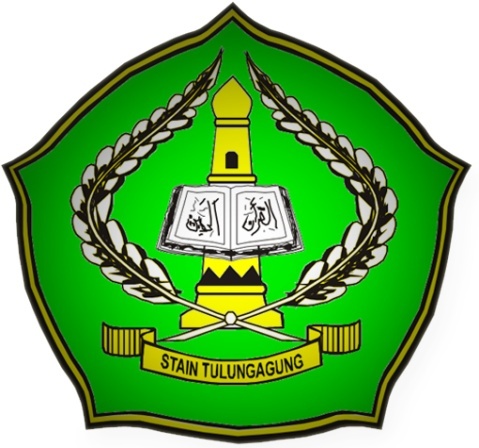 OlehRATNA LELY FITRIANINIM. 3214083095PROGRAM STUDI TADRIS MATEMATIKAJURUSAN TARBIYAHSEKOLAH TINGGI AGAMA ISLAM NEGERI(STAIN) TULUNGAGUNG2012PENGARUH KEMISKINAN TERHADAP PRESTASI BELAJAR MATEMATIKA MATERI BANGUN RUANG SISI DATAR SISWA KELAS VIII MTs SULTAN AGUNG JABALSARI SUMBERGEMPOL TULUNGAGUNGTAHUN AJARAN 2011/2012SKRIPSIDiajukan KepadaSekolah Tinggi Agama Islam Negeri (STAIN) TulungagungUntuk memenuhi salah satu persyaratan dalam menyelesaikanProgram Sarjana Strata Satu Ilmu Pendidikan MatematikaOlehRATNA LELY FITRIANINIM. 3214083095PROGRAM STUDI TADRIS MATEMATIKAJURUSAN TARBIYAHSEKOLAH TINGGI AGAMA ISLAM NEGERI(STAIN) TULUNGAGUNG2012PERSETUJUAN PEMBIMBINGSkripsi  dengan  judul  “Pengaruh Kemiskinan Terhadap Prestasi Belajar Matematika Materi Bangun Ruang Sisi Datar Siswa Kelas VIII MTs Sultan Agung Jabalsari Sumbergempol Tulungagung Tahun ajaran 2011/2012” yang  ditulis oleh  Ratna Lely Fitriani ini telah diperiksa dan disetujui untuk diujikan.Tulungagung, Juni 2012Dosen PembimbingMARYONO, M.PdNIP.19810330 200501 1 007HALAMAN PENGESAHANSkripsi dengan judul "Pengaruh Kemiskinan Terhadap Prestasi Belajar Matematika Materi Bangun Ruang Sisi Datar Siswa Kelas VIII MTs Sultan Agung Jabalsari Sumbergempol Tulungagung Tahun ajaran 2011/2012” dipertahankan di depan Dewan Penguji Skripsi STAIN Tulungagung pada hari Rabu, tanggal 27 Juni 2012 dan dapat diterima sebagai salah satu persyaratan untuk menyelesaikan Program Sarjana Strata Satu dalam Ilmu Tarbiyah.Dewan Penguji Skripsi	Ketua,	Sekretaris,	Dr. Ahmad Tanzeh, M.Pd.I	Drs. H. Jani, M.M, M.Pd	NIP.19691206 199903 1 003	NIP. 19660210 198503 1 001Penguji UtamaDra. Umy Zahroh, M.KesNIP. 19690719 200003 3 2002Tulungagung, 27 Juni 2012Mengesahkan,STAIN TulungagungKetua,Dr. MAFTUKHIN, M.AgNIP.19670717 200003 1 002HALAMAN PERSEMBAHANPuji syukur yang tak terhingga atas rahmat yang telah dilimpahkan Allah SWTSerta senantiasa memanjatkan Shalawat dan Salam kepada junjungan kitaNabi Muhammad SAWDengan sentuhan cinta dan kasih sayangDari sebingkai kesetiaan hati yang paling dalamSungguh salah satu surga dunia berada di sekeliling orang-orangYang kita sayangi dan menyayangi kita.Maka saya persembahkan skripsi ini kepada:Bapak dan Ibunda tercinta, Bpk.Suyut (Alm) & Ibu Khotimah.Kakak-kakak tercinta, Mb’Ning & Mz Nin, Mz Nang & Mb’Ndi.Atas segala pengorbanan, kasih sayang serta do’a tulus yang mereka berikan tiada henti dan takkan pernah padam yang telah mengantarkanku pada kondisi saat ini,Semua itu akan terukir indah dalam relung hatiku yang paling dalam.AbyQ, Aris Kholik JauhariDengan segala ketulusannya selalu memberikan dukungan, semangat,Kasih sayang, perhatian serta pengorbanan baik suka maupun dukaBaik moril maupun materiil.Seluruh Keluargaku yang telah menjadi pemicu semangatku dan senantiasaSabar dalam membimbingku.Segenap Dosen STAIN Tulungagung,Yang selalu mendidik dalam studiku sehingga aku dapat mewujudkan harapan Dan anganku sebagai awal berpijak dalam menggapai cita-cita.Teman-temanku Genk Motor (Reni Ndud, Tety, Datus)Teman & Adik Kos ( Dhanik, Arin, Chusna, Selvy, Titin)Yang selalu menemani dan mewarnai hari-hariku dengan penuh keceriaan.Almamater STAIN Tulungagung yang aku banggakan.MOTTOمَنْ جَدَّ وَجَدَ“Barang siapa yang bersungguh-sungguh, maka akan berhasil.”KATA PENGANTARDengan mengucapkan Syukur Alhamdulillah Kehadirat Allah SWT, yang telah melimpahkan Karunia, Taufiq dan Hidayah-Nya. Shalawat serta salam selalu terlimpahkan kepada Rasulullah SAW, sehingga penulis dapat menyelesaikan skripsi dengan judul “Pengaruh Kemiskinan Terhadap Prestasi Belajar Matematika Materi Bangun Ruang Sisi Datar Siswa Kelas VIII MTs Sultan Agung Jabalsari Sumbergempol Tulungagung Tahun Ajaran 2011/2012”.Meskipun skripsi ini penulis susun dengan segenap kemampuan yang ada, namun penulis menyadari bahwa penyusunan skripsi ini masih jauh dari sempurna. Hal ini dikarenakan adanya keterbatasan kemampuan dan pengetahuan penulis.Dalam penyusunan skripsi ini penulis telah mendapat bantuan dari banyak pihak, melalui kesempatan yang banyak ini penulis mengucapkan banyak terima kasih kepada :Bapak Dr. Maftukhin, M.Ag, selaku Ketua STAIN TulungagungBapak Prof. Dr. H. Imam Fuadi, M.Ag, selaku Pembantu Ketua I STAIN Tulungagung.Bapak Abdul Aziz, M.Pd.I, selaku Kepala Program Jurusan Tarbiyah STAIN Tulungagung.Ibu Dra. Umy Zahroh, M.Kes, selaku Ketua Program Studi Matematika STAIN Tulungagung.Bapak Maryono, M.Pd, selaku pembimbing yang telah memberikan pengarahan dan koreksi sehingga penelitian dapat diselesaikan sesuai waktu yang direncanakan.Para Dosen STAIN Tulungagung khususnya Jurusan Tarbiyah Program Studi Matematika yang telah membekali dengan pengetahuan serta wawasan yang cukup kepada penulis sehingga mampu menyelesaikan kegiatan akademik sampai penyusunan skripsi ini sebagai tugas akhir akademik.Semua pihak yang tidak dapat disebutkan satu persatu, atas segala bantuannya baik secara langsung maupun tidak langsung demi terselesaikannya penulisan ini.Dengan penuh harap semoga jasa kebaikan mereka diterima Allah SWT dan tercatat sebagai ‘amal shalih.Akhirnya karya ini penulis suguhkan kepada segenap pembaca, dengan harapan adanya saran dan kritik yang bersifat konstruktif demi pengembangan dan perbaikan, serta pengembangan lebih sempurna dalam kajian-kajian pendidikan Islam.Semoga karya ini bermanfaat dan mendapar ridla Allah, aamiin.Tulungagung, 15 Juni 2012PenulisRatna Lely FitrianiDAFTAR ISIHALAMAN SAMPUL 	.	iHALAMAN PENGAJUAN		iiHALAMAN PERSETUJUAN		iiiHALAMAN PENGESAHAN		ivHALAMAN PERSEMBAHAN		vHALAMAN MOTTO		viKATA PENGANTAR		viiDAFTAR ISI		ixDAFTAR TABEL		xiDAFTAR GAMBAR		xiiDAFTAR LAMPIRAN		xiiiABSTRAK		xivBAB I		PENDAHULUANLatar Belakang Masalah 		1 Rumusan Masalah 		7Tujuan Penelitian		7Hipotesis Penelitian		7Kegunaan Hasil Penelitian 		8Ruang Lingkup dan Keterbatasan Penelitian 		10Penegasan Istilah		11Sistematika Penulisan Skripsi		14BAB II		LANDASAN TEORITinjauan tentang Kemiskinan 		16Konsep Kemiskinan 		16Standar Kemiskinan 		22Sebab-Sebab dan Bentuk-Bentuk Kemiskinan 		26Tinjauan tentang Prestasi Belajar 		29Pengertian Prestasi Belajar		29Indikator Prestasi Belajar 		31Faktor yang Mempengaruhi Prestasi Belajar 		34Tinjauan tentang Matematika 		51Pengertian Matematika 		51Tinjauan tentang Kubus dan Balok 		 53Kubus		53Balok		54Kajian Penelitian Terdahulu		55Pengaruh Kemiskinan terhadap Prestasi Belajar Matematika 		56Kerangka Berfikir Penelitian		59BAB III		METODE PENELITIANRancangan Penelitian		61Populasi, Sampling dan Sampel Penelitian		62Sumber Data, Variabel dan Skala Pengukurannya		65Teknik Pengumpulan Data dan Instrumen Penelitian		69Metode Pengumpulan Data 		69Instrumen Pengumpulan Data 		72Analisis Data		75BAB IV		HASIL PENELITIAN DAN PEMBAHASANDeskripsi Singkat MTs Sultan Agung Jabalsari		78Keadaan MTs Sultan Agung Jabalsari		78Keadaan Guru dan Karyawan MTs Sultan Agung Jabalsari		79Keadaan Siswa MTs Sultan Agung Jabalsari		80Penyajian Data 		81Analisa Data 		86Analisis Pengaruh Kemiskinan terhadap Prestasi Belajar 		87Perhitungan 		87Pembahasan Hasil Penelitian 		90BAB V		PENUTUPKesimpulan 		93Saran-Saran 		93DAFTAR PUSTAKA 		95DAFTAR TABELTabel 2.1 Jenis, Indikator, dan Cara Evaluasi Prestasi Belajar 		32Tabel 3.1 Skor Skala Pengukuran Instrumen Angket 	 	70Tabel 4.1 Daftar Nama Guru dan Karyawan MTs Sultan Agung Jabalsari			 		79Tabel 4.2 Keadaan Siswa MTs Sultan Agung Jabalsari		81Tabel 4.3 Kriteria Predikat Skor X dan Y 		85Tabel 4.4 Hasil Angket tentang Pengaruh Kemiskinan terhadap Prestasi Belajar Siswa Mata Pelajaran Matematika 		85Tabel 4.5 Frekuensi Perolehan Data tentang Pengaruh Kemiskinanterhadap Prestasi Belajar Siswa (X – Y) 		87Tabel 4.7 Hitungan Chi Kuadrat () tentang Pengaruh Kemiskinan terhadap Prestasi Belajar Siswa (X – Y) 		88DAFTAR GAMBARGambar  Kubus …………………………….		53Gambar Balok …………………………………………………………...		54Gambar 2.1 Kerangka Berfikir Penelitian 		 60DAFTAR LAMPIRANPedoman ObservasiPedoman WawancaraPedoman DokumentasiKisi-kisi dan Angket Penelitian KemiskinanDenah Lokasi MTs Sultan Agung Jabalsari Sumbergempol TulungagungProfil dari MTs Sultan Agung Jabalsari Sumbergempol TulungagungSarana dan Prasarana yang Dimiliki MTs Sultan Agung Jabalsari Sumbergempol TulungagungStruktur Organisasi MTs Sultan Agung Jabalsari Sumbergempol TulungagungDaftar Nama Murid Kelas VIII MTs Sultan Agung Jabalsari Sumbergempol TulungagungDaftar Nama dan Prestasi Belajar Mata Pelajaran Matematika Materi Bangun Ruang Sisi Datar dari Nilai Hasil Ujian Siswa Kelas VIIIHasil Uji Coba Angket Kemiskinan Siswa Kelas VIIIPerhitungan Uji Normalitas DataPerhitungan Uji Homogenitas DataLembar ValidasiSurat BimbinganKartu BimbinganSurat Permohonan Ijin PenelitianSurat Keterangan PenelitianPernyataan Keaslian TulisanBiodata PenulisTabel Nilai Chi SquareTabel F